  	27 марта в Детской библиотеке, в рамках Недели детской и юношеской книги, для учащихся 3 «Б» класса СОШ № 5 и учащихся 4 «А» СОШ №4 был проведен информационный час по защите прав сказочных героев «Иск к Карабасу - Барабасу".Библиотекарь Н. К. Гарипова, используя презентацию, рассказала про их права и обязанности. Дети познакомились с основными понятиями «конвенция», «декларация». Узнали об основных документах, в которых закреплены права людей и в частности о Декларации прав ребенка.  	Ребята стали участниками и исполнителями ролей судебного процесса – судьи, адвоката (Пьеро), обвинителя (Мальвина), потерпевшего (Буратино) и обвиняемых: Карабас-Барабаса, кота Базилио, лисы Алисы.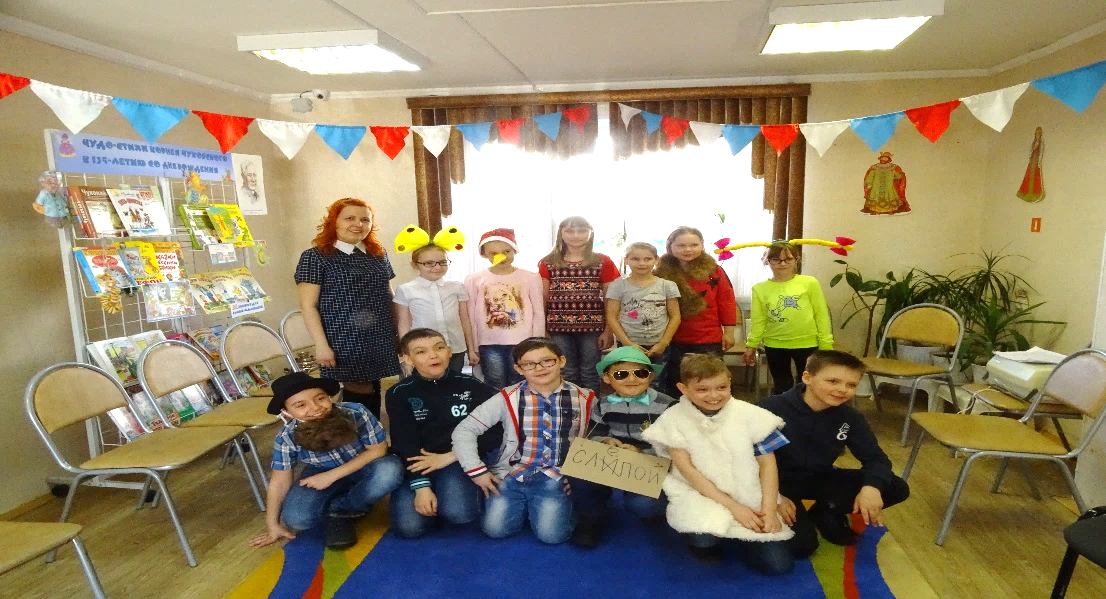 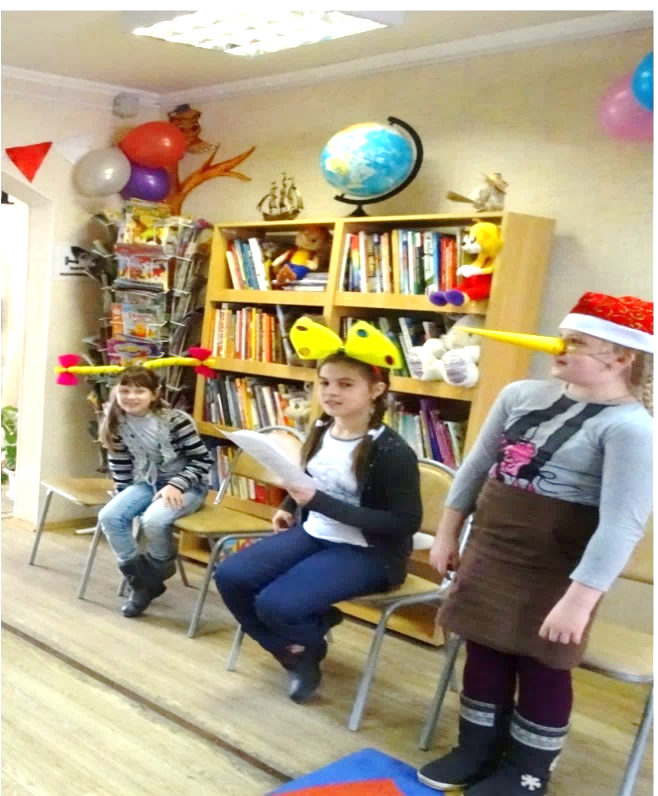 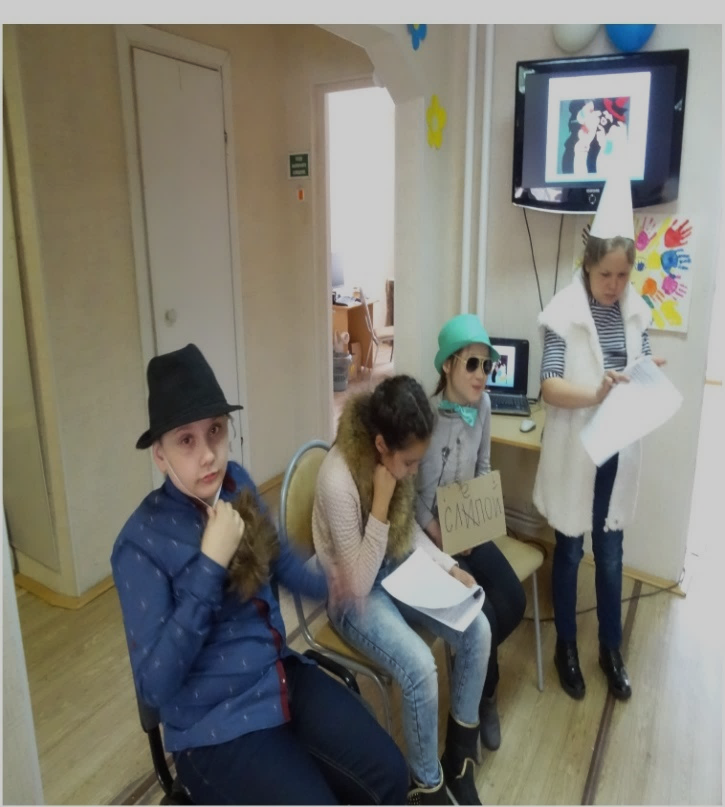 